Конспект урока разработан студенткой 4 курса факультета начального образования БГПУ Бурнос Алёной ВитальевнойТема: Буква я – показатель мягкости предыдущего согласногоЦели: познакомить учащихся со случаями, когда буква я обозначает мягкость предшествующего согласного; развивать умение читать слова с буквой я, когда она обозначает мягкость согласного, способствовать формированию навыка антиципации, расширению оперативного поля чтения детей, развитию внимания, наблюдательности; создавать условия для развития трудолюбия и заботы о старших, формирования уважительного отношения к труду, адекватной самооценки учащихся. Оборудование: букварь О.И.Тириновой, зеркальце, маленькие зеркала для рефлексии, картинка с ребусом, веер букв.В содержании урока применяется технология интерактивной игры. Мы считаем необходимым рассматривать современный образовательный процесс начальной школы как интерактивный процесс, ведь наибольшего эффекта от обучения мы можем достичь только в ходе целенаправленного взаимодействия и взаимовлияния учителя и учащихся. В основе этого взаимодействия лежит личный опыт каждого из участников. Ход урока1.Организационный момент-Добрый день! Ребята, проверьте, все ли у вас подготовлено к уроку, лежат ли у вас на партах буквари. Сегодня у нас с вами будет интересный урок. Нас ждёт много увлекательных заданий. Итак, начнем.2.Актуализация знаний-Ребята, на перемене я вам подготовила на доске слова, но неожиданно к нам в класс залетел ветер и унёс с собой некоторые буквы из слов. Давайте попробуем восстановить эти слова. (На доске записаны слова, дети показывают на веере, какую букву вставляют)._МА, _БЛОКИ, _НОТ, ЗО_, Д_ТЕЛ.-Посмотрите внимательно и скажите, каких букв не хватает.-Назовите полученные слова. (Яма, яблоки, енот, Зоя, дятел). (1 ряд читает 1 слово, 2 ряд – второе слово, 3 ряд – третье слово, а 4 слово все вместе).-Какое слово лишнее? Почему? -Какую букву мы вставили во все эти слова? (я)-Как вы думаете, с какой буквой мы сегодня будем работать? (я)-Ребята, посмотрите, ветер унёс буквы, но вот что он оставил взамен. (Коробочка, в которой лежит зеркальце; учитель достаёт из-под стола эту коробочку). Вам интересно, что в ней находится? Давайте попробуем её открыть. (Учитель пытается её открыть, но не получается). Ой, что-то она не открывается. Погодите, на ней написано: «Чтобы меня открыть, произнесите волшебную чистоговорку: Яхта легка и послушна моя, Я бороздить на ней буду моря.3.Речевая, артикуляционная разминка -Ребята, давайте хором повторим эту чистоговорку. Повторяйте, пожалуйста, за мной по строчке.(Учащиеся повторяют за учителем. Работа над чёткой артикуляцией звуков чистоговорки).Яхта легка и послушна моя, Я бороздить на ней буду моря.-А теперь давайте хором повторим всю чистоговорку.(Учитель открывает коробочку и с удивлением достаёт из него зеркальце.)-Ребята, я в зеркальце вижу какие-то буквы, слова. Ой, так это же четверостишие. Послушайте  (читает учитель)Эта буква – это слово,В путь всегда оно готово.О себе рассказ начнёшь,Вот её и назовёшь-О какой букве нам говорит зеркальце? (я) Действительно, ребята, буква Я очень интересная. Прочитайте ещё раз слово ЯХТА Какая первая буква? (я) Давайте разделим на слоги и скажем, какой первый слог? (я).  А теперь посмотрите в зеркальце, кого вы там видите? (себя)- Когда человек говорит «Я», он высказывает своё мнение, объясняет своё решение, говорит о своём внутреннем мире. Подумайте о своих качествах, каким вы стараетесь быть в жизни; на уроке. Я подойду к вам, вы заглянете в него и попробуете перечислить положительные стороны вашего «Я». Например, Я – дружелюбная, старательная, смелая. А вы?(Учитель проходит по рядам. Ученики по желанию характеризуют себя. Но неожиданно зеркальце закрывается.)-Ребята, я вижу, что вы умеете анализировать свои качества, но в зеркальце я вижу интересные задания.  И только после того, как мы их выполним, оно вновь откроется. Но прежде чем переходить к заданиям, послушайте один рассказ.(По выбору учителя на уроке может быть проведена работа над рассказом Л.Пантелеева о букве Я.)Учил я когда-то одну маленькую девочку читать и писать. Девочку звали Иринушка, было ей четыре года пять месяцев, и была она большая умница. За десять дней мы одолели с ней всю русскую азбуку, могли уже свободно читать и «папа», и «мама», и «Саша», и «Маша», и оставалась у нас невыученной одна только, самая последняя буква – «я». И тут вот, на этой последней букве, мы вдруг с Иринушкой и споткнулись. Я, как всегда, показал ей букву, дал ей ее рассмотреть и сказал: - А это вот, Иринушка, буква «я». Иринушка с удивлением на меня посмотрела и говорит: - Ты? - Почему «ты»? Что за «ты»? Я же сказал тебе: это буква «я»! - Буква ты? - Да не «ты», а «я»! Она еще больше удивилась и говорит: - Я и говорю: ты. - Да не я, а буква «я»! - Не ты, а буква ты? - Ох, Иринушка, Иринушка! Неужели ты не понимаешь, что это не я, а что это буква так называется: «я»? - Нет, – говорит, – почему не понимаю? Я понимаю. - Что ты понимаешь? - Это не ты, а это буква так называется: «ты». Фу! Ну в самом деле! Как же ей объяснить, что я – это не я, ты – не ты, она – не она и что вообще «я» – это только буква. «Ладно, ладно!, – решил я. – Забудем о ней. Начнем следующий урок с чтения. Может быть, так лучше будет». И на другой день, когда Иринушка, веселая после игры, пришла на урок, я посадил ее за букварь, открыл первую страницу и сказал: - Почитайте мне что-нибудь. И она прочла: - Тыкову дали тыблоко. От удивления я даже на стуле подскочил: - Что такое? Какому Тыкову? Какое тыблоко? Что еще за тыблоко? Посмотрел в букварь, а там написано: «Якову дали яблоко». Вам смешно? Я тоже, конечно, посмеялся. А потом говорю: - Яблоко, Иринушка! Яблоко, а не тыблоко! Она удивилась и говорит: - Яблоко? Так значит, это буква «я»? Я уже хотел сказать: «Ну конечно, «я»! А потом подумал: «Нет! Если я скажу «я» – значит – опять пошло-поехало. И я сказал: - Да, правильно. Это буква «ты». Конечно, не очень хорошо говорить неправду. Даже очень нехорошо говорить неправду. Но что же поделаешь! Если бы я сказал «я», а не «ты», кто знает, чем бы все это кончилось. И, может быть, Иринушка так всю жизнь и говорила бы – вместо «яблоко» – тыблоко, вместо «ярмарка » – тырмарка, вместо « якорь » – тыкорь и вместо «язык» – тызык. А Иринушка, выросла уже большая, выговаривает все буквы правильно, и пишет мне письма без одной ошибки.  Л.Пантелеев-Как звали главную героиню рассказа? (Иринушка)-Что она делала? (учила русскую азбуку)-С какой буквой у нее возникли затруднения? (с буквой Я)-Как она называла эту буку сначала? (ты) Почему?-Видите, ребята, какая буква Я интересная. -А вот и первое задание. Необходимо разгадайте ребус  (яблоко)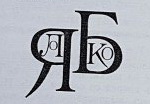 - Как вы догадались, что это яблоко? В какой части слова находится буква Я? Какую работу она выполняет?-Теперь мы с вами поиграем в игру, которая называется «Четыре угла». Как вы видите, в каждом углу нашего класса висят разноцветные листы бумаги: красный, желтый, зеленый, синий. Вы сейчас все встанете из-за своих мест. (учащиеся встают). Я буду зачитывать вам вопросы с вариантами ответа. Каждому варианту ответов будет соответствовать свой цвет. Вам необходимо будет подойти в тот угол, к тому цвету бумаги, вариант ответа которого вы считаете, будет верным. - Давайте проверим, поняли ли вы задание. Какой сегодня день недели? Красный – понедельник, желтый – вторник, зеленый – среда, синий – четверг. Я вижу, что вы поняли как играть, поэтому начнем.Какая из гласных «дружит» с твёрдыми согласными? Красный – И, желтый – О, зеленый – Е, синий – Я. Какая из гласных «дружит»  с мягкими согласными? Красный – А, желтый – У, зеленый – Я, синий – Ы.Какая из гласных может обозначать два звука? Красный – Е, желтый – О, зеленый – У, синий – А.Когда некоторые гласные могут обозначать два звука? Красный – в начале слова, желтый – после мягких согласных звуков, зеленый – после твердых согласных звуков, синий – перед буквой О.Когда еще некоторые гласные могут обозначать два звука? Красный – после твердых согласных звуков, желтый – после мягких согласных звуков, зеленый – после гласных, синий – перед буквой й.В каком слове есть буква, которая обозначает два звука? Красный – мел, желтый – книга, зеленый – бумага, синий – баян. А почему вы так решили?В каком слове буква Я обозначает два звука? Красный – мяч, желтый – дядя, зеленый – лисята, синий – яблоко. А почему вы выбрали это слово?-Молодцы, присаживайтесь на свои места. Скажите, что мы повторили при помощи этой игры? (какие гласные и когда обозначают два звука).-Еще раз перечислите гласные, которые обозначают два звука. (е,ё,ю,я).4.Сообщение темы урока-Сегодня мы узнаем об ещё одной особенности буквы я. Подумайте, что бы вы хотели ещё сегодня узнать на уроке, чему научиться и продолжите предложения.На уроке я хотел бы узнать …На уроке я хотел бы научиться …Мне было бы интересно … 5.Работа по теме урокаПосмотрите на доску.На доске предложение: Наш Вова мал.- Прочитайте предложение хором.  Сколько слов в этом предложении? (3). Какое третье слово в этом предложении? (мал).- Прочитайте второе предложение хором. Вова траву мял.- Сколько слов в этом предложении? (3). Какое третье слово в этом предложении? (мял)Работа со словами мал, мялПосмотрите на слова мал, мял. Чем они отличаются?- Какой первый звук в слове мал? ([м] – согласный, твёрдый, звонкий.)- Какую букву написали после буквы М? (а.)- Какой первый звук в слове мял? ([м’] – согласный, мягкий, звонкий.)- Назовите второй звук в слове мял. ([а])- Какая буква написана после М? (я.) Какую работу выполняет буква я в этом слове? Какой вывод можем сделать? (Буква я на письме обозначает мягкость предшествующего согласного).Работа по букварю-Откройте букварь на стр.108.Посмотрите в левый верхний угол. Там даны два слова. Давайте их прочитаем.тапки  тяпкиКакой первый звук в слове тапки? [т] Он какой? (твёрдый)Какой первый звук в слове тяпки? [т’] Он какой? (мягкий). А почему он мягкий? (т.к. после него стоит буква я)Теперь давайте ппрочтём слоги, которые даны нам в вертикальном столбике. Читаем слоги слева направо.(чтение хором)Ма мяЛа ляНа няРа ряСа сяТа тяЗа зяДа дяВа вяБа бяПа пя-А сейчас девочки читают слоги с буквой а, а мальчики – с буквой я.-Теперь чуть ниже нам даны три столбика слов. Давайте их прочитаем. Читаем первый столбик (читает 1 учащийся).мама   мамуля   папа  папуляПосмотрите на слово мамуля. Какой первый звук? [м] Какой он, твердый или мягкий? (твёрдый) А предпоследний звук какой? [л’] Какой он, твердый или мягкий? (мягкий) А почему? (т.к. после него стоит буква я). Какое из слов звучит особенно ласково?Аналогично проводится работа со словом папуля.-Читаем второй столбик слов (читает 1 учащийся). няня  дядя  Ляля  Лиля-Какие в этих словах все согласные, твердые или мягкие? (мягкие) Почему? (после всех согласных стоят буквы я, и, которые обозначают мягкость предыдущего согласного).-Читаем третий столбик (читает 1 учащийся).утята  котята  лисята  совята-Что общего между этими словами? (Слова, обозначающие детёнышей зверей и птиц, есть буква я).-А теперь посмотрите на слова чуть ниже. Давайте их прочитаем. Только будьте внимательны, первую строчку будут читать мальчики, вторую – девочки.Толя  Ваня  Боря  ВаряКоля  Вася  Надя  Витя-Что это за слова? (имена)-Посмотрите внимательно и скажите, какое слово отличается от всех остальных. (Витя) Чем? (в нем два мягких звука, а в остальных словах по одному мягкому звуку)Физкульминутка По дорожке, по дорожкеСкачем мы на правой ножке(подскоки на правой ноге),И по этой же дорожкеСкачем мы на левой ножке.По тропинке побежим(бег на месте),До лужайки добежим(бег продолжается),На лужайке, на лужайкеМы попрыгаем, как зайки(прыжки на обеих ногах),Стоп (присели), немного отдохнемИ домой пешком пойдем(ходьба на месте, руки в стороны, вверх, вниз, выдох, за парту сели).Работа с текстом-Сейчас я вам прочитаю рассказ, который дан у вас в букварях. Но прежде чем я начну его читать, посмотрите на верхнюю картинку на стр.109. Что на ней изображено? Как вы думаете, о чём будет этот рассказ? (Предположения детей).-Теперь послушайте рассказ. И потом скажете, правильно ли вы по картинке определили о чем этот рассказ.(чтение текста учителем)У дяди Вити сад. В саду росли яблони и сливы. С ними много хлопот. Дядя Витя стар. Трудно одному.Боря помогал старику. Он сам выкопал ямы, тяпкой разбил комки. Дядя Витя посадил яблони. Боря сходил за водой.Воды – полный бак!Дядя Витя и Боря полили яблони. Виктор угостил Бориса яблоками и сливами. Старик сказал:- Спасибо, Боря! Красив тот, кто дарит заботу другим.Долго росли яблони. Радовали они своими вкусными яблоками.-Правильно ли вы предположили? Кому из вас понравился  этот рассказ? Чем?Теперь почитаем этот рассказ по цепочке.(чтение текста по цепочке)Анализ текста -Кто главные герои в этом рассказе? (дядя Витя и Боря)-Кто такой дядя Витя? (старик)-А Боря? (мальчик)-Что есть у дяди Вити? (сад)-Ему легко с ним справляться? (нет, тяжело)-Кто ему пришел на помощь? (Боря)-Что сделал Боря? (сам выкопал ямы, тяпкой разбил комки) Что он еще сделал? (сходил за водой)-А что сделал дядя Витя? (посадил яблони)-А что они сделали вместе? (полили яблони)-Что потом сделал дядя Витя? (угостил яблоками Борю)-Это хороший поступок? (да). Почему вы так считаете?-А за что дядя Витя угостил Борю яблоками и сливами? (за то, что Боря помог ему)-Подумайте и скажите, какое название можно дать этому рассказу.  («Помощник», «Однажды в саду» и др.).-А теперь посмотрите внимательно еще раз на текст и найдите слова, в которых буква Я смягчает предыдущий согласный. (Дядя, Витя, Боря, тяпкой).-Найдите слова, в которых буква Я обозначает два звука. (Яблоки, яблоня)-Почему в этих словах Я обозначает два звука? (стоит в начале слова) А когда еще буква Я может обозначать два звука?  (когда стоит после гласных).Работа с пословицами(На доске вывешены слова пословицы в неправильном порядке)-О таких трудолюбивых людях, как дядя Витя и Боря, есть мудрая пословица. Только вот незадача, она рассыпалась. Давайте её соберём.Кто любит трудиться, тому без дела не сидится. Как вы понимаете значение этой пословицы?(Сначала чтение пословицы учителем, затем учащимися хором).-А теперь в парах расскажите эту пословицу друг другу, постарайтесь запомнить её. И применять в жизни.6.Подведение итогов  урока-Ребята, посмотрите, зеркальце готово вновь нам открыться, но только ответьте сначала на вопросы:-Какие два звука обозначает буква Я? В каких случаях она обозначает два звука?-Когда буква Я обозначает один звук? Какой звук?-Если после согласного стоит буква Я, каким является этот согласный?7.Рефлексия -Вот зеркальце вновь открылось. Когда каждый из нас смотрит в зеркало, кого он в нём видит? Да, своё отражение. У каждого из вас на столах в конвертиках лежит своё зеркальце. Возьмите его. Посмотрите. Ваши зеркала волшебные. Смотрите в него. Это ваше отражение, ваше «Я». Я – это мой характер, мой внутренний мир. А давайте заглянем в свои зеркала и зададимся вопросом: «Каким человеком я хочу быть? Какие качества характера помогут мне в этом? » (Ответы нескольких учащихся. Учитель даёт пример высказывания). А теперь подумайте, как вы поработали на уроке, за что вы можете себя похвалить на сегодняшнем уроке?- Молодцы, ребята. Вы сегодня очень хорошо потрудились на уроке. Каждый день, глядя в зеркало, не только любуйтесь своим отражением, но и размышляйте о своём характере, о своём «Я», старайтесь формировать в себе лучшие черты и качества. Спасибо за  работу! 